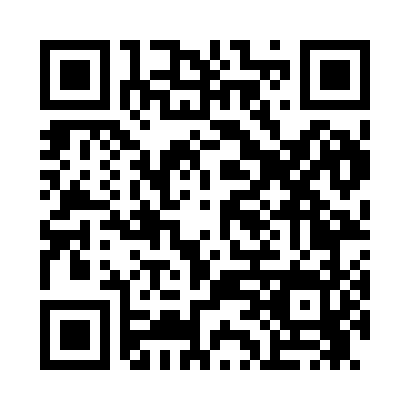 Prayer times for East Kittanning, Pennsylvania, USAMon 1 Jul 2024 - Wed 31 Jul 2024High Latitude Method: Angle Based RulePrayer Calculation Method: Islamic Society of North AmericaAsar Calculation Method: ShafiPrayer times provided by https://www.salahtimes.comDateDayFajrSunriseDhuhrAsrMaghribIsha1Mon4:115:511:225:228:5310:332Tue4:125:511:225:228:5310:323Wed4:135:521:225:228:5310:324Thu4:145:521:235:238:5310:315Fri4:145:531:235:238:5310:316Sat4:155:541:235:238:5210:307Sun4:165:541:235:238:5210:308Mon4:175:551:235:238:5210:299Tue4:185:551:235:238:5110:2810Wed4:195:561:245:238:5110:2811Thu4:205:571:245:238:5010:2712Fri4:215:581:245:238:5010:2613Sat4:225:581:245:238:4910:2514Sun4:235:591:245:238:4910:2415Mon4:256:001:245:238:4810:2316Tue4:266:011:245:238:4710:2217Wed4:276:021:245:238:4710:2118Thu4:286:021:245:228:4610:2019Fri4:296:031:245:228:4510:1920Sat4:306:041:255:228:4410:1821Sun4:326:051:255:228:4410:1722Mon4:336:061:255:228:4310:1623Tue4:346:071:255:228:4210:1424Wed4:366:081:255:218:4110:1325Thu4:376:091:255:218:4010:1226Fri4:386:091:255:218:3910:1027Sat4:396:101:255:218:3810:0928Sun4:416:111:255:208:3710:0829Mon4:426:121:255:208:3610:0630Tue4:436:131:245:208:3510:0531Wed4:456:141:245:198:3410:03